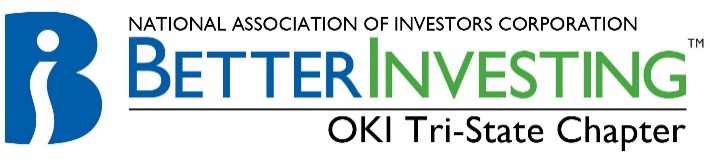 Cincinnati Model Investment Club (CinMIC) Agenda for Sat. May 19, 2018 / 9:45 – 11:45AM Room CMidpointe Library--9363 Centre Pointe Drive, West Chester, OH 45069View our portfolio at ManifestInvesting.com: https:// www.manifestinvesting.com/clubs/630/dashboards/39194Future meetings:    Mid-Month Portfolio/Stock Committee: Jun 2, webinar; Regular meeting: Jun 16 at the Jacobsen residence, 9440 Meadow Trail, Loveland, OH 45140 Juu Education: Dene; Stock Study: Mary9:45 Call to Order:  Dene Alden, Acting Presiding Partner, greeting, proxies (Dene for Kate and Rich) (Mary for Jackie), note guests present and on web. RECORD9:50 Minutes  Minutes for Apr 28, 2017 Meeting - posted to BIVIO Apr 29, 2018. Corrections or additions?Volunteer for Recording Partner.9:55 Financial ReportCurrent financial report, limit orders, $2,025.06 to invest. Latisha’s account to be determined. Floor opens to members to purchase shares of her partnership.10:00 AnnouncementsClasses and webinars: see BetterInvesting Magazine or ONLINE section opposite CONTENTS. Other investing educational sessions: “The Roundtable” and “Turn Out Tuesday” once each month sponsored by BI Mid-Michigan. Register with both by contacting: nkavula1@comcast.net.BINC this weekend. 2019 goes on sale first week after BINC. Location?10:05 Old BusinessVolunteer to help coordinate side dishes (appetizers, side, salad, desserts).June Picnic at the Jacobsen’s, 9440 Meadow Trail, Loveland OH 45140, 513-505-3708Please RSVP to Craig with number of guests.10:10 New BusinessNews: Marty Eckerle to receive National Recognition at BINC - The Kenfield-Burris Online Service Award for Contributions to BI Online Investment Education.OKI Chapter Board of BetterInvesting.org Planning Meeting on Weds. June 20th, 6-9PM, sandwiches will be served. Open to all. Please bring comments, suggestions and input for the coming year.10:25 EducationCraig: Review of “Selling In Your Portfolio” from Ken/Mark class on April 21. Discussion.10:45 Stock StudyMichele: FleetCor Technologies (FLT)?11:10 Portfolio AnalysisMarty: review and discuss “Close of the Bell” Portfolio. Sell/Buy recommendations and discussions.11:30 Buy/Hold/ SellReports need to be done approximately ONE week before Saturday meeting, discuss Buy/Hold/SellStockSymbolWatcherWatcher: Buy/Hold/SellSSG: Buy/Hold/Sell# of Shares% of PortfolioYear EndApogeeAPOGNelsonBUYBUY1755.1DecApple AAPLJackieHOLDHOLD9512.5Sep.C. H. Robinson CHRWDeneHOLDHOLD1509.0DecCerner  CERNGregoryHOLDBUY703.0DecCognizantCTSHMicheleHOLDBUY20010.7DecCVS HealthCVSDeneBUYBUY1305.8DecDanaherDHRHarrisonHOLDHOLD1107.8DecFastenalFASTRichHOLDBUY2007.2DecLKQ Corp LKQFrank?BUY3757.9DecSchlumbergerSLBMaryHOLDHOLD1406.9DecSignature BankSBNYCraigHOLDHOLD11010.0DecStarbucksSBUXGerry1455.8SepTractor SupplyTSCOKateHOLDHOLD1457.0DecPounce/Watch ListPounce/Watch ListPounce/Watch ListPounce/Watch ListPounce/Watch ListPounce/Watch ListPounce/Watch ListPounce/Watch List